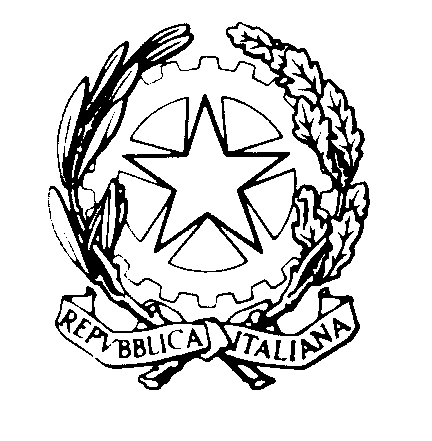 TRIBUNALE DI REGGIO CALABRIASEZIONE DEL DIBATTIMENTO                                                                             Al Segretario del Consiglio dell’Ordine degli Avvocati di Reggio CalabriaOggetto: UDIENZA COLLEGIALE DEL 28.2.2024 – COLLEGIO IORI-COSTANTINO-CERFEDASi comunicano le fasce orarie di trattazione dei processi dell’udienza indicata in oggetto per la cortese pubblicazione, Si ringrazia. Reggio Calabria, 22.2.2024                                                      Il Presidente                                                                                                dott.ssa Greta Iori n.  ordineoreR.G.N.R.R.G.T.19.302365/2018 D.D.A.419/2020211.002285/2022793/2023311.307869/20122048/2020412.00557/2017 D.D.A.1262/2017513.308101/2011416/2023515.003096/2018 D.D.A.1666/2022